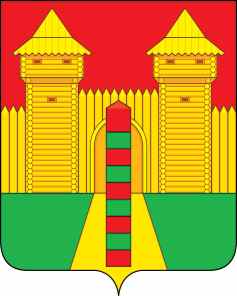 АДМИНИСТРАЦИЯ  МУНИЦИПАЛЬНОГО  ОБРАЗОВАНИЯ «ШУМЯЧСКИЙ   РАЙОН» СМОЛЕНСКОЙ  ОБЛАСТИПОСТАНОВЛЕНИЕот 21.11.2022г. № 523	         п. ШумячиСогласно постановлению Главы Администрации муниципального образования «Шумячский район» Смоленской области от 28.02.2008 года № 57 «О назначении денежных выплат опекуну Т.А. Ильиной на содержание подопечного Д.А. Ильина (19.11.2004 г.р.)» опекуну Ильиной Тамаре Александровне, 1954 года рождения, зарегистрированной и проживающей по адресу: 1-й пер. Советской Армии, д. 14, п. Шумячи, Смоленская область были назначены выплаты ежемесячных денежных средств на содержание подопечного ребенка Ильина Дмитрия Алексеевича, 19.11.2004 года рождения.19.11.2022 года Ильину Дмитрию Алексеевичу исполнилось 18 лет.В соответствии с п. 3 ст. 40 Гражданского кодекса Российской Федерации, на основании областного закона от 22.06.2006 г. № 61-з «О размере, порядке назначения и выплаты ежемесячных денежных средств на содержание ребенка, находящегося под опекой (попечительством), на территории Смоленской области» Администрация муниципального образования «Шумячский район» Смоленской области	П О С Т А Н О В Л Я Е Т:	1. Отменить с 01.12.2022 года Ильиной Тамаре Александровне выплату денежных средств на содержание подопечного ребенка Ильина Дмитрия Алексеевича, 19.11.2004 года рождения.2. Признать утратившим силу постановление Администрации муниципального образования «Шумячский район» Смоленской области от 28.02.2008 года № 57 «О назначении денежных выплат опекуну Т.А. Ильиной на содержание подопечного Д.А. Ильина (19.11.2004 г.р.)».3. Настоящее постановление вступает в силу с даты его подписания.4. Контроль за исполнением настоящего постановления возложить на Отдел по образованию Администрации муниципального образования «Шумячский район» Смоленской области. Глава муниципального образования «Шумячский район» Смоленской области                                        А.Н. ВасильевОб отмене выплат ежемесячных денежных средств Т.А. Ильиной на содержание подопечного Д.А. Ильина (19.11.2004 г.р.)